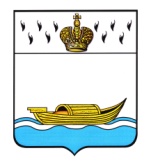           АДМИНИСТРАЦИЯ    Вышневолоцкого городского округа                                                    Постановлениеот 14.05.2020                                                                                                    № 225                                               г. Вышний ВолочекОб утверждении порядка определения объема ипредоставления из бюджета муниципального образования Вышневолоцкий городской округТверской области субсидий на оказание финансовойподдержки социально ориентированнымнекоммерческим организациям, не являющимсягосударственными (муниципальными) учреждениямиВ соответствии с пунктом 2 статьи 78.1 Бюджетного кодекса Российской Федерации, Федеральным законом от 06.10.2003 № 131-ФЗ «Об общих принципах организации местного самоуправления в Российской Федерации», Федеральным законом от 12.01.1996 № 7-ФЗ «О некоммерческих организациях», Постановлением Правительства Российской Федерации от 07.05.2017 № 541 «Об общих требованиях к нормативным правовым актам, муниципальным правовым актам, регулирующим предоставление субсидий некоммерческим организациям, не являющимся государственными (муниципальными) учреждениями», руководствуясь Уставом Вышневолоцкого городского округа Тверской области, Администрация Вышневолоцкого городского округа постановляет:1. Утвердить Порядок определения объема и предоставления из бюджета муниципального образования Вышневолоцкий городской округ Тверской области субсидий на оказание финансовой поддержки социально ориентированным некоммерческим организациям, не являющимся государственными (муниципальными) учреждениями (прилагается).2. Признать утратившим силу постановление Администрации Вышневолоцкого района от 04.08.2016 № 266 «Об утверждении порядка определения объема и предоставления в 2016 году из бюджета муниципального образования Вышневолоцкий район Тверской области субсидии на оказание финансовой поддержки социально ориентированным некоммерческим организациям, не являющимся государственными (муниципальными) учреждениями, осуществляющим деятельность в области физической культуры и спорта на территории Вышневолоцкого района Тверской области».3. Контроль за исполнением настоящего постановления возложить на Первого заместителя Главы Администрации Вышневолоцкого городского округа Калинину О.Е.4. Настоящее постановление вступает в силу со дня его официального опубликования в газете «Вышневолоцкая правда» и подлежит размещению на официальном сайте муниципального образования Вышневолоцкий городской округ Тверской области в информационно-телекоммуникационной сети «Интернет».Глава Вышневолоцкого городского округа                                               Н.П. РощинаПОРЯДОКопределения объема и предоставленияиз бюджета муниципального образования Вышневолоцкий городской округ Тверской области субсидий на оказание финансовой поддержки социально ориентированным некоммерческим организациям, не являющимся государственными (муниципальными) учреждениями1. Общие положения о предоставлении субсидий1.1. Настоящий порядок разработан в соответствии с пунктом 2 статьи 78.1 Бюджетного кодекса Российской Федерации, Федеральным законом от 06.10.2003 № 131-ФЗ «Об общих принципах организации местного самоуправления в Российской Федерации», статьей 31.1 Федерального закона от 12.01.1996 № 7-ФЗ «О некоммерческих организациях», Постановлением Правительства Российской Федерации от 07.05.2017 № 541 «Об общих требованиях к нормативным правовым актам, муниципальным правовым актам, регулирующим предоставление субсидий некоммерческим организациям, не являющимся государственными (муниципальными) учреждениями» и устанавливает порядок определения объема и предоставления из бюджета муниципального образования Вышневолоцкий городской округ Тверской области субсидий с целью оказания финансовой поддержки социально ориентированным некоммерческим организациям, не являющимся государственными (муниципальными) учреждениями (далее – СО НКО), осуществляющим на территории Вышневолоцкого городского округа Тверской области следующие виды деятельности:- социальная поддержка и защита прав и интересов ветеранов войны, труда, Вооруженных Сил и правоохранительных органов (далее – вид деятельности 1);- деятельность в области физической культуры и спорта (далее – вид деятельности 2).1.2. Оказание финансовой поддержки СО НКО осуществляется главным распорядителем бюджетных средств в виде субсидии на оказание финансовой поддержки социально ориентированным некоммерческим организациям, не являющимся государственными (муниципальными) учреждениями (далее – субсидия) в пределах лимитов бюджетных обязательств, доведенных главному распорядителю бюджетных средств как получателю средств бюджета муниципального образования Вышневолоцкий городской округ Тверской области на указанные цели на соответствующий финансовый год.1.3. Главными распорядителями бюджетных средств, предусмотренных на предоставление субсидий, являются:- по виду деятельности 1 - Администрация Вышневолоцкого городского округа (далее – главный распорядитель);- по виду деятельности 2 - Комитет по физической культуре и спорту администрации Вышневолоцкого городского округа (далее - главный распорядитель).1.4. Получателями субсидий являются СО НКО, осуществляющие виды деятельности, определенные пунктом 1.1. настоящего порядка на территории Вышневолоцкого городского округа, отбор которых осуществляется на основании следующих критериев:1) СО НКО создана в форме общественной организации в соответствии с Федеральным законом от 12.01.1996 № 7-ФЗ «О некоммерческих организациях»;2) СО НКО зарегистрирована в качестве юридического лица на территории Вышневолоцкого городского округа Тверской области;3) СО НКО осуществляет на территории Вышневолоцкого городского округа Тверской области деятельность, соответствующую одному из видов деятельности, определенных пунктом 1.1. настоящего порядка.1.5. Субсидия СО НКО по виду деятельности 1 предоставляется из бюджета муниципального образования Вышневолоцкий городской округ Тверской области в целях финансового обеспечения части затрат, произведенных и (или) планируемых в текущем финансовом году, связанных с осуществлением уставной деятельности СО НКО на территории Вышневолоцкого городского округа Тверской области в том числе:- на реализацию мероприятий, проводимых СО НКО в целях решения уставных задач в сфере поддержки и защиты прав и интересов ветеранов войны, труда, Вооруженных Сил и правоохранительных органов;- на проведение мероприятий, посвященных знаменательным и памятным датам, установленным в Российской Федерации, Тверской области, и (или) участие в них;- на поздравление инвалидов и ветеранов со знаменательными и памятными датами, установленными в Российской Федерации, Тверской области, с их юбилеями (покупка цветов, памятных подарков и сувениров);- на организацию и (или) проведение мероприятий (конференций, семинаров, заседаний, совещаний, «круглых столов») в соответствии с планами работы СО НКО на текущий финансовый год;- на проведение СО НКО мероприятий по патриотическому воспитанию молодежи;- на организацию экскурсионных поездок ветеранов войны, труда, Вооруженных Сил и правоохранительных органов;- на приобретение канцелярских принадлежностей, мебели, оборудования, расходных материалов к оргтехнике для осуществления уставной деятельности;- на почтово-телеграфные расходы, связанные с осуществлением уставной деятельности СО НКО.Субсидия СО НКО по виду деятельности 2 предоставляется из бюджета муниципального образования Вышневолоцкий городской округ Тверской области в целях финансового обеспечения части затрат, произведенных и (или) планируемых в текущем финансовом году, связанных с осуществлением уставной деятельности СО НКО на территории Вышневолоцкого городского округа Тверской области в том числе:- на реализацию мероприятий, направленных на пропаганду здорового образа жизни;- на организацию и проведение на территории Вышневолоцкого городского округа Тверской области физкультурных и спортивных соревнований;- на участие в районных, областных соревнованиях и соревнованиях федерального уровня.1.6. Субсидии носят целевой характер и не могут быть использованы на цели, не предусмотренные настоящим порядком.2. Условия и порядок предоставления субсидий2.1. Для организационного обеспечения, подготовки и проведения конкурсного отбора главный распорядитель формирует текст информационного сообщения о проведении конкурса.Информационное сообщение должно содержать:- сроки проведения конкурса;- максимальный объем субсидии, предоставляемой СО НКО;- требования, предъявляемые к участникам конкурса;- требования к заявке на участие в конкурсном отборе;- сроки приема заявок на участие в конкурсном отборе (дата начала и дата окончания приема заявок), часы приема и сроки рассмотрения указанных заявок;- адрес направления заявок на участие в конкурсном отборе, номер контактного телефона специалиста, ответственного за прием заявок на участие в конкурсном отборе;- перечень документов, необходимых для участия в конкурсе в соответствии с пунктом 2.2. настоящего Порядка. Главный распорядитель в срок не позднее, чем за десять рабочих дней до начала конкурсного отбора, размещает информационное сообщение на официальном сайте муниципального образования Вышневолоцкий городской округ Тверской области в информационно-телекоммуникационной сети «Интернет».2.2. Для участия в конкурсном отборе на получение субсидии СО НКО направляют главному распорядителю в срок, установленный в информационном сообщении, следующие документы:а) заявку на участие в конкурсном отборе на бумажном носителе по форме согласно приложению 1 к настоящему Порядку (далее - Заявка);б) копии учредительных документов СО НКО;в) копию документа, подтверждающего государственную регистрацию СО НКО в качестве юридического лица;г) копию свидетельства о постановке на учет в налоговом органе в качестве налогоплательщика;д) выписку из Единого государственного реестра юридических лиц, выданную не ранее чем за 30 рабочих дней до даты подачи Заявки;е) план проведения мероприятий, содержащий описание мероприятий, сроки их выполнения, ресурсное обеспечение, ожидаемые результаты, смету предполагаемых затрат на реализацию каждого мероприятия с их обоснованием;ж) справку о реквизитах счета для перечисления средств субсидии, подписанную руководителем СО НКО или лицом, уполномоченным руководителем СО НКО в установленном порядке;з) информационную справку о деятельности СО НКО на территории Вышневолоцкого городского округа Тверской области (в произвольной форме с указанием наименования СО НКО, фактического адреса осуществления деятельности на территории Вышневолоцкого городского округа Тверской области);и) справку об исполнении обязанности по уплате налогов, сборов, пеней, штрафов, процентов, выданную налоговым органом не ранее чем за 30 дней до даты подачи Заявки.Если информация (в том числе документы), предоставляемая главному учредителю, содержит персональные данные, в состав предоставляемых документов должны быть включены согласия субъектов этих данных на обработку.Копии документов должны быть заверены подписью руководителя СО НКО (иного уполномоченного лица), а также печатью СО НКО (при наличии).Представляемые СО НКО документы, предусмотренные настоящим пунктом, должны быть оформлены в соответствии с действующим законодательством.2.3. Требования, которым должна соответствовать СО НКО, претендующая на получение субсидии, по состоянию на дату, предшествующую дате подачи Заявки:- отсутствие неисполненной обязанности по уплате налогов, сборов, страховых взносов, пеней, штрафов, процентов, подлежащих уплате в соответствии с законодательством Российской Федерации о налогах и сборах;- отсутствие просроченной задолженности по возврату в бюджет муниципального образования Вышневолоцкий городской округ Тверской области субсидий, бюджетных инвестиций, предоставленных, в том числе в соответствии с иными правовыми актами, и иной просроченной задолженности перед бюджетом муниципального образования Вышневолоцкий городской округ Тверской области;- СО НКО не должна находиться в процессе реорганизации, ликвидации, банкротства, деятельность СО НКО не приостановлена в порядке, предусмотренном законодательством Российской Федерации;- СО НКО не являлась в текущем финансовом году получателем средств из бюджета муниципального образования Вышневолоцкий городской округ Тверской области на основании иных нормативных правовых актов на цели, указанные в пункте 1.5. настоящего Порядка.2.4. Главный распорядитель рассматривает представленные документы на их соответствие требованиям настоящего Порядка и действующего законодательства и принимает решение о допуске или отказе в допуске к участию заявителя в конкурсном отборе.2.5. При несоответствии состава или содержания представленных СО НКО документов настоящему Порядку главный распорядитель в течение 5 рабочих дней с момента поступления Заявки отказывает СО НКО в допуске к участию в конкурсном отборе, о чем уведомляет СО НКО в письменной форме.2.6. В течение 5 рабочих дней с даты окончания приема Заявок и приложенных документов главный распорядитель передает их на рассмотрение в конкурсную комиссию (далее – комиссия).Положение о комиссии утверждается постановлением Администрации Вышневолоцкого городского округа.Состав комиссии утверждается распоряжением Администрации Вышневолоцкого городского округа2.7. Комиссия в течение 5 рабочих дней со дня получения документов, указанных в п. 2.6. настоящего Порядка рассматривает их по балльной системе оценивания (не более 1 балла за каждый критерий) с точки зрения следующих критериев: - СО НКО отвечает требованиям и условиям, предусмотренным п. 1.1.,    п. 1.4. и п. 2.3. настоящего Порядка;- соответствие целей, задач и мероприятий, указанных в плане мероприятий СО НКО, целям и мероприятиям, указанным в пункте 1.5. настоящего Порядка;- обоснованность (наличие необходимых обоснований и расчетов расходов по каждому конкретному мероприятию);- наличие опыта работы в указанной сфере деятельности.2.8. По итогам рассмотрения Заявок и приложенных к ним документов комиссия оформляет протокол, в котором отражает решение о предоставлении / отказе в предоставлении субсидии СО НКО (далее – получатель субсидии). Выписка из протокола комиссии размещается на официальном сайте муниципального образования Вышневолоцкий городской округ Тверской области в информационно-телекоммуникационной сети «Интернет» в срок не позднее 5 рабочих дней с даты заседания Комиссии.2.9. Основаниями для отказа в предоставлении субсидии СО НКО являются:- несоответствие СО НКО требованиям, установленным п. 1.4. и п. 2.3. настоящего Порядка:- несоответствие представленных СО НКО документов требованиям и критериям, определенным п. 2.7. настоящего Порядка, или непредставление (предоставление не в полном объеме) указанных документов;- недостоверность информации, содержащейся в документах, представленных СО НКО.В случае отказа в предоставлении субсидии, комиссия в течение 5 рабочих дней с даты заседания комиссии в письменной форме уведомляет СО НКО об отказе в предоставлении субсидии с указанием причин, повлиявших на принятие такого решения. 2.10. Победителем конкурса признается СО НКО, отвечающая всем критериям, предусмотренным п. 2.7. Порядка, и набравшая наибольшее количество баллов.2.11. В течение 5 рабочих дней со дня принятия комиссией положительного решения о предоставлении субсидии главный распорядитель готовит проект распоряжения Администрации Вышневолоцкого городского округа о предоставлении субсидии СО НКО – победителю конкурса.2.12. На основании распоряжения Администрации Вышневолоцкого городского округа о предоставлении субсидии главный распорядитель в течение 5 рабочих дней заключает с получателем субсидии соглашение о предоставлении субсидии (далее - соглашение) по форме согласно приложению 2 к настоящему Порядку.Главный распорядитель устанавливает в соглашении значения показателей результативности (целевые показатели), формы и сроки предоставления получателем субсидии отчетности о достижении указанных показателей, а также меры ответственности в случае недостижения таких показателей.Если в течение установленного в настоящем пункте срока соглашение не заключено по вине получателя субсидии, то получатель субсидии теряет право на получение субсидии.2.13. Сроки использования субсидии получателем субсидии ограничиваются финансовым годом, в котором предоставлена субсидия. 2.14. Размер планируемой к предоставлению субсидии определяется объемом бюджетных ассигнований, предусмотренных на предоставление субсидии на цели, указанные в настоящем Порядке, решением Думы Вышневолоцкого городского округа о бюджете муниципального образования Вышневолоцкий городской округ Тверской области.2.15. Перечисление субсидии из бюджета муниципального образования Вышневолоцкий городской округ Тверской области получателю субсидии осуществляется главным распорядителем на счет, открытый получателем субсидии в соответствии с действующим законодательством и указанный получателем субсидии в соглашении, в сроки, установленные соглашением.3. Требования к отчетности3.1. Отчет о целевом использовании средств субсидии предоставляется получателем субсидии главному распорядителю не позднее 12 января года, следующего за отчетным, по форме согласно приложению 3 к настоящему Порядку.3.2. Отчет о достижении значений показателей результативности предоставления субсидии направляется получателем субсидии главному распорядителю по форме и в сроки, определенные соглашением.3.3. Главный распорядитель в случае необходимости вправе запросить у получателя субсидии иную дополнительную информацию о деятельности получателя субсидии.4. Требования об осуществлении контроля за соблюдениемусловий, целей и порядка предоставления субсидийи ответственность за их нарушение4.1. Получатель субсидии обязан обеспечить целевое и эффективное использование субсидии. 4.2. Соблюдение получателем субсидии условий, целей и порядка предоставления субсидии подлежит обязательной проверке главным распорядителем, как получателем бюджетных средств, и органом муниципального финансового контроля в соответствии с действующим законодательством. В соглашение в обязательном порядке включается положение о согласии получателя субсидии на осуществление такой проверки.4.3. Остатки субсидий, не использованные в отчетном финансовом году, подлежат возврату получателем субсидии в бюджет муниципального образования Вышневолоцкий городской округ Тверской области в текущем финансовом году в сроки, установленные соглашением.4.4. Получатель субсидии представляет главному распорядителю отчет о целевом использовании субсидии и отчет о достижении значений показателей результативности предоставления субсидии по форме и в сроки, определенные разделом 3 настоящего Порядка.4.5. Получатель субсидии несет ответственность за нецелевое использование средств субсидии в соответствии с законодательством, а также за недостижение значений показателей результативности (целевых показателей) в соответствии с соглашением.4.6. В случае нецелевого использования субсидии, а также в случае нарушения получателем субсидии условий предоставления субсидии, выявленного по фактам проверок, предусмотренных пунктом 4.2. настоящего Порядка, главный распорядитель готовит заключение о нарушении  получателем субсидии условий предоставления субсидии и (или) в случае нецелевого использования субсидии принимает решение о возврате субсидии в полном объеме (либо ее части) в бюджет муниципального образования Вышневолоцкий городской округ Тверской области.В течение 5 рабочих дней со дня принятия указанного решения главный распорядитель направляет уведомление получателю субсидии о принятом решении и требование об обеспечении возврата субсидии в бюджет муниципального образования Вышневолоцкий городской округ Тверской области.4.7. В случаях, предусмотренных пунктом 4.6. настоящего Порядка, получатель субсидии осуществляет возврат соответствующих средств в бюджет муниципального образования Вышневолоцкий городской округ Тверской области в течение 10 рабочих дней со дня получения требования главного распорядителя, предусмотренного пунктом 4.6. настоящего Порядка, в порядке, установленном законодательством.4.8. В случае невозврата субсидии получателем субсидии в срок, установленный пунктом 4.7. настоящего Порядка, главный распорядитель принимает меры по возврату субсидии в порядке, предусмотренном законодательством.4.9. В случае невозврата субсидии в бюджет муниципального образования Вышневолоцкий городской округ Тверской области в срок, предусмотренный пунктом 4.7. настоящего Порядка, получатель субсидии несет ответственность в соответствии с законодательством Российской Федерации.4.10. В случае, если получателем субсидии не достигнуты значения показателей результативности предоставления субсидии, к получателю субсидии применяются штрафные санкции. Порядок расчета размера штрафных санкций определяется соглашением. Глава Вышневолоцкого городского округа                                               Н.П. РощинаЗАЯВКАна участие в конкурсном отборе на получение субсидии на оказание финансовой поддержки социально ориентированным некоммерческим организациям, не являющимся государственными (муниципальными) учреждениями, осуществляющим деятельность на территории Вышневолоцкого городского округа Тверской областиУ Организации отсутствуют:- неисполненная обязанность по уплате налогов, сборов, страховых взносов, пеней, штрафов, процентов, подлежащих уплате в соответствии с законодательством Российской Федерации о налогах и сборах;- просроченная задолженность по возврату в бюджет муниципального образования Вышневолоцкий городской округ Тверской области субсидии, бюджетных инвестиций, представленных в том числе в соответствии с иными правовыми актами, и иная просроченная задолженность перед бюджетом муниципального образования Вышневолоцкий городской округ Тверской области.Организация не получала средства в текущем финансовом году из бюджета муниципального образования Вышневолоцкий городской округ Тверской области на основании иных нормативных актов на цели, указанные в пункте 1.5. Порядка определения объема и предоставления из бюджета муниципального образования Вышневолоцкий городской округ Тверской области субсидий на оказание финансовой поддержки социально ориентированным некоммерческим организациям, не являющимся государственными (муниципальными) учреждениями.Организация не находится в стадии реорганизации, ликвидации, а также в отношении организации не производятся действия, связанные с возбуждением в арбитражном суде производства по делу о несостоятельности (банкротстве).Достоверность сведений, содержащихся в настоящей заявке и приложенных документах, подтверждаю.К настоящей заявке прилагаю следующие документы:1. _________ (название документа) ___ (количество страниц в документе);2. _________ (название документа) ___ (количество страниц в документе);3. _________ (название документа) ___ (количество страниц в документе).С условиями предоставления субсидии из бюджета муниципального образования Вышневолоцкий городской округ Тверской области ознакомлен и согласен.СОГЛАШЕНИЕо предоставлении субсидии № ________________________________________________________________________(наименование главного распорядителя)в лице ______________________________________________________________,(наименование должности, а также фамилия, имя, отчество руководителя главного распорядителя)действующего на основании ___________________________________________,(реквизиты учредительного документа, доверенности, иного документа, удостоверяющего полномочия)именуемый(ая) в дальнейшем __________________________________________, (Администрация, Управление, Комитет)с одной стороны и ____________________________________________________(наименование социально ориентированной некоммерческой организации)в лице ______________________________________________________________,(наименование должности, а также фамилия, имя, отчество лица, представляющего социально ориентированную некоммерческую организацию, или уполномоченного им лица)действующего на основании ___________________________________________,(реквизиты учредительного документа социально ориентированной некоммерческой организации, доверенности)именуемая в дальнейшем "Организация", с другой стороны, далее именуемые "Стороны", в соответствии с Бюджетным кодексом Российской Федерации, Порядком определения объема и предоставления из бюджета муниципального образования Вышневолоцкий городской округ Тверской области субсидий на оказание финансовой поддержки социально ориентированным некоммерческим организациям, не являющимся государственными (муниципальными) учреждениями, утвержденным постановлением Администрации Вышневолоцкого городского округа от _______________ № ______ (далее - Порядок  предоставления субсидии), заключили настоящее Соглашение о нижеследующем:1. Предмет СоглашенияПредметом настоящего Соглашения является предоставление Организации из бюджета муниципального образования Вышневолоцкий городской округ Тверской области в 20___ году субсидии на: ____________________________________________________________________(указание цели (ей) предоставления субсидии)(далее – Субсидия).2. Порядок перечисления Субсидии2.1. Субсидия предоставляется Организации в соответствии с Порядком предоставления субсидии.2.2. Субсидия предоставляется в соответствии с лимитами бюджетных обязательств, доведенных ______________________________________________(Администрации, Управлению, Комитету)как получателю средств бюджета муниципального образования Вышневолоцкий городской округ Тверской области.Объем предоставляемой Субсидии не может превышать сумму средств, предусмотренных в бюджете муниципального образования Вышневолоцкий городской округ Тверской области на указанные цели на соответствующий финансовый год.2.3. Субсидия предоставляется Организации за счет средств бюджета муниципального образования Вышневолоцкий городской округ Тверской области в сумме ___________ (_______) рублей. 2.4. Перечисление Субсидии осуществляется ________________________(указываются периодичность и срок предоставления субсидии)в размере ___________________________________________________________.2.5. Обязательным условием предоставления Субсидии является согласие Организации на осуществление ________________________________________ и (Администрацией, Управлением, Комитетом)органом муниципального финансового контроля проверок соблюдения Организацией условий, целей и Порядка предоставления субсидии, а также запрет приобретения за счет средств Субсидии иностранной валюты.3. Права и обязанности Сторон3.1. _____________________________________обязуется:                                         (Администрация, Управление, Комитет)3.1.1. обеспечить перечисление Субсидии в соответствии с разделом 2 настоящего Соглашения;3.1.2. осуществлять проверку представляемых Организацией документов на соответствие их Порядку предоставления субсидии и настоящему Соглашению;3.1.3. установить показатели результативности предоставления Субсидии в приложении 1 к настоящему Соглашению, являющемуся неотъемлемой частью настоящего Соглашения;3.1.4 осуществлять оценку достижения Организацией показателей результативности предоставления Субсидии на основании отчета о достижении значений показателей результативности предоставления субсидии по форме согласно приложению 2 к настоящему Соглашению, являющемуся неотъемлемой частью настоящего Соглашения, представляемого Организацией в соответствии с пунктом 3.3.8 настоящего Соглашения;3.1.5. осуществлять контроль за соблюдением Организацией порядка, целей и условий предоставления Субсидии, установленных Порядком предоставления субсидии и настоящим Соглашением, путем проведения плановых и (или) внеплановых проверок;3.1.6. рассматривать предложения, документы и иную информацию, направленную Организацией, в течение 5 рабочих дней со дня их получения, если иные сроки не определены Порядком предоставления субсидии и настоящим Соглашением, и уведомлять Организацию о принятом решении (при необходимости);3.1.7. в случае установления ______________________________________ (Администрацией, Управлением, Комитетом)или получения от органа муниципального финансового контроля информации о факте(ах) нарушения Организацией порядка, целей и условий предоставления Субсидии, предусмотренных Порядком предоставления субсидии и (или) настоящим Соглашением, в том числе указания в документах, представленных Организацией в соответствии с Порядком предоставления субсидии и или настоящим Соглашением, недостоверных сведений, направлять Организации требование об обеспечении возврата Субсидии в бюджет муниципального образования Вышневолоцкий городской округ Тверской области в размере и в сроки, определенные в указанном требовании;3.1.8. в случае, если Организацией не достигнуты значения показателей результативности предоставления Субсидии в соответствии с пунктом 3.1.3 настоящего Соглашения, применять штрафные санкции, рассчитываемые по форме согласно приложению 3 к настоящему Соглашению, являющемуся неотъемлемой частью настоящего Соглашения, с обязательным уведомлением Организации в течение 5 рабочих дней с даты принятия указанного решения;3.1.9. выполнять иные обязательства в соответствии с бюджетным законодательством Российской Федерации и Порядком предоставления субсидии.3.2. __________________________________ имеет право:                          (Администрация, Управление, Комитет)3.2.1. принимать решение об изменении условий настоящего Соглашения в соответствии с пунктом 6.3 настоящего Соглашения, в том числе на основании информации и предложений, направленных Организацией в соответствии с пунктом 3.4.1. настоящего Соглашения, включая изменение размера Субсидии;3.2.2. приостанавливать предоставление Субсидии в случае установления                   _____________________________________________________ или получения от (Администрацией, Управлением, Комитетом)органа муниципального финансового контроля информации о факте(ах) нарушения Организацией порядка, целей и условий предоставления Субсидии, предусмотренных Порядком предоставления субсидии и настоящим Соглашением, в том числе указания в документах, представленных Организацией в соответствии с настоящим Соглашением, недостоверных сведений, до устранения указанных нарушений с обязательным уведомлением Организации не позднее 1 рабочего дня с даты принятия решения о приостановлении предоставления Субсидии;3.2.3. запрашивать у Организации документы и информацию, необходимые для осуществления контроля за соблюдением Организацией порядка, целей и условий предоставления Субсидии, установленных Порядком предоставления Субсидии и настоящим Соглашением, в соответствии с пунктом 3.1.5 настоящего Соглашения;3.2.4. осуществлять иные права в соответствии с бюджетным законодательством Российской Федерации и Порядком предоставления субсидии.3.3. Организация обязана:3.3.1. представлять в __________________________________ документы, (Администрацию, Управление, Комитет)установленные Порядком предоставления субсидии и настоящим Соглашением;3.3.2. соблюдать условия предоставления Субсидии, предусмотренные Порядком предоставления субсидии и настоящим Соглашением;3.3.3. использовать Субсидию на цели, определенные Порядком предоставления субсидии и настоящим Соглашением;3.3.4. направлять Субсидию на финансовое обеспечение затрат, определенных Порядком предоставления субсидии;3.3.5. соблюдать условие о запрете приобретения иностранной валюты за счет средств Субсидии;3.3.6. обеспечивать достижение значений показателей результативности предоставления Субсидии в соответствии с пунктом 3.1.3 настоящего Соглашения;3.3.7. представлять в _____________________________________ в сроки, (Администрацию, Управление, Комитет)установленные Порядком предоставления субсидии отчет о целевом использовании средств субсидии, по форме согласно приложению 3 к Порядку предоставления субсидии;3.3.8. представлять в _________________________________________ (Администрацию, Управление, Комитет)отчет о достижении значений показателей результативности предоставления субсидии по форме согласно приложению 2 к настоящему Соглашению, являющемуся неотъемлемой частью настоящего Соглашения, в сроки, установленные Порядком предоставления субсидии для предоставления отчетности, указанной в пункте 3.3.7 настоящего Соглашения;3.3.9. направлять по запросу _____________________________________ (Администрации, Управления, Комитета)документы и информацию, необходимые для осуществления контроля за соблюдением порядка, целей и условий предоставления Субсидии в соответствии с пунктом 3.2.3 настоящего Соглашения, в течение 5 рабочих дней со дня получения указанного запроса;3.3.10. в случае получения от ___________________________________ (Администрации, Управления, Комитета)требования в соответствии с пунктом 3.1.7 настоящего Соглашения:- устранить факт(ы) нарушения порядка, целей и условий предоставления Субсидии в сроки, определенные в указанном требовании;- осуществить возврат в бюджет муниципального образования Вышневолоцкий городской округ Тверской области Субсидии в размере и в сроки, определенные в указанном требовании;3.3.11. вернуть неиспользованный остаток Субсидии в бюджет муниципального образования Вышневолоцкий городской округ Тверской области в течение первых 15 рабочих дней года, следующего за отчетным;3.3.12. перечислить в доход бюджета муниципального образования Вышневолоцкий городской округ Тверской области средства в размере, определенном по форме согласно приложению 3 к настоящему Соглашению, являющемуся неотъемлемой частью настоящего Соглашения, в случае принятия __________________________ решения о применении к Организации штрафных (Администрацией, Управлением, Комитетом)санкций в соответствии с пунктом 3.1.8 настоящего Соглашения в срок, установленный _______________________________________в уведомлении о      (Администрацией, Управлением, Комитетом)применении штрафных санкций;3.3.13. обеспечивать полноту и достоверность сведений, представляемых в _________________________________________ в соответствии с Порядком(Администрацию, Управление, Комитет)предоставления субсидии и настоящим Соглашением;3.3.14. выполнять иные обязательства в соответствии с законодательством Российской Федерации, Порядком предоставления субсидии и настоящим Соглашением.3.4. Организация вправе:3.4.1. направлять в ______________________________________________ (Администрацию, Управление, Комитет)предложения о внесении изменений в настоящее Соглашение в соответствии с пунктом 6.3 настоящего Соглашения, в том числе в случае установления необходимости изменения размера Субсидии с приложением информации, содержащей финансово-экономическое обоснование данного изменения;3.4.2. обращаться в _______________________________________ в целях (Администрацию, Управление, Комитет)получения разъяснений в связи с исполнением настоящего Соглашения;3.4.3. осуществлять иные права в соответствии с бюджетным законодательством Российской Федерации и Порядком предоставления субсидии.4. Ответственность Сторон4.1. В случае неисполнения или ненадлежащего исполнения своих обязательств по настоящему Соглашению Стороны несут ответственность в соответствии с законодательством Российской Федерации.4.2. Организация несет ответственность за использование полученной Субсидии не на цели, указанные в Порядке предоставления субсидии и в разделе 1 настоящего Соглашения, в соответствии с бюджетным законодательством РФ.4.3. Организация несет ответственность за предоставление в соответствии с Порядком предоставления субсидии и настоящим Соглашением ___________________________________________ недостоверной информации,(Администрации, Управлению, Комитету)в том числе информации об эффективности использования предоставленной Субсидии.4.4. __________________________________ и Организация несут (Администрация, Управление, Комитет)ответственность за неисполнение или ненадлежащее исполнение настоящего Соглашения в пределах и сроки, определенные настоящим Соглашением.4.5. _________________________________________ не несет  (Администрация, Управление, Комитет)ответственности за неисполнение или ненадлежащее исполнение настоящего Соглашения в случае отсутствия бюджетного финансирования, необходимого для полного исполнения своих обязательств.5. Порядок возврата Субсидии в случае нарушения условийпредоставления Субсидии5.1. Субсидия, полученная Организацией с нарушением условий предоставления Субсидии, определенных Порядком предоставления субсидии и настоящим Соглашением, либо использованная не на цели, указанные в Порядке предоставления субсидии и п. 1.1 настоящего Соглашения, подлежит возврату в бюджет муниципального образования Вышневолоцкий городской округ Тверской области в размере выделенной Субсидии за отчетный период либо за весь период нецелевого использования средств.Возврат Субсидии, полученной с нарушением условий предоставления Субсидии, либо использованной не по целевому назначению, осуществляется в течение 10 рабочих дней со дня получения требования ____________________________________.(Администрации, Управления, Комитета)5.2. В случае отказа Организации от возврата Субсидии в бюджет муниципального образования Вышневолоцкий городской округ Тверской области по требованию _____________________________ такой возврат(Администрации, Управления, Комитета)осуществляется в судебном порядке (в арбитражном суде Тверской области).6. Заключительные положения6.1. Споры, возникающие между Сторонами в связи с исполнением настоящего Соглашения, решаются ими по возможности путем проведения переговоров с оформлением соответствующих протоколов или иных документов. При недостижении согласия споры между Сторонами решаются в судебном порядке.6.2. Настоящее Соглашение вступает в силу с даты его подписания лицами, имеющими право действовать от имени каждой из Сторон, но не ранее доведения лимитов бюджетных обязательств, указанных в пункте 2.2 настоящего Соглашения, и действует до полного исполнения Сторонами своих обязательств по настоящему Соглашению.6.3. Изменение настоящего Соглашения, в том числе в соответствии с положениями пункта 3.2.1 настоящего Соглашения, осуществляется по соглашению Сторон и оформляется в виде дополнительного соглашения к настоящему Соглашению.6.4. Изменение настоящего Соглашения возможно в случае уменьшения или увеличения _________________________________________ ранее                                     (Администрации, Управлению, Комитету)доведенных лимитов бюджетных обязательств на предоставление Субсидии.6.5. Расторжение настоящего Соглашения возможно в случаях:- реорганизации или прекращения деятельности Организации;- нарушения Организацией порядка, целей и условий предоставления Субсидии, установленных Порядком предоставления субсидии и настоящим Соглашением.6.6. Расторжение настоящего Соглашения __________________________________________ в одностороннем порядке(Администрацией, Управлением, Комитетом)возможно в случае недостижения Организацией установленных настоящим Соглашением показателей результативности предоставления Субсидии или иных показателей.6.7. Расторжение настоящего Соглашения Организацией в одностороннем порядке не допускается.6.8. Настоящее Соглашение составляется в двух экземплярах, имеющих одинаковую юридическую силу, по одному для каждой из Сторон.7. Юридические адреса и реквизиты СторонПОКАЗАТЕЛИрезультативности предоставления субсидииОТЧЕТо достижении значений показателей результативностипредоставления субсидии за 20__ годНаименование получателя субсидии ___________________________________________________________________________________________________Периодичность: годоваяМ.П."___" __________ 20__ г.--------------------------------<*> Наименование показателя, указываемого в настоящей таблице, должно соответствовать наименованию показателя, указанного в графе 2 приложения 1 к настоящему Соглашению.<**> Плановое значение показателя, указываемого в настоящей таблице, должно соответствовать плановому значению показателя, указанного в графе 4 приложения 1 к настоящему Соглашению.Расчет размера штрафных санкцийМ.П."___" __________ 20__ г.--------------------------------<*> Наименование показателя, указываемого в настоящей таблице, должно соответствовать наименованию показателя, указанного в графе 2 приложения 1 к настоящему Соглашению.<**> Плановое значение показателя, указываемого в настоящей таблице, должно соответствовать плановому значению показателя, указанного в графе 4 приложения 1 к настоящему Соглашению.<***> Достигнутое значение показателя, указываемого в настоящей таблице, должно соответствовать достигнутому значению показателя, указанного в графе 5 приложения 2 к настоящему Соглашению.<****> Заполняется при необходимости.Отчето целевом использовании средств субсидии, предоставленной из бюджета муниципального образованияВышневолоцкий городской округ Тверской областиза 20 ______годОрганизация – получатель субсидии _________________________________________________________________________Вид деятельности, по которому предоставлена субсидия ________________________________________________________(в соответствии с п. 1.1. Порядка предоставления субсидии)в рубляхМ.П.  "___" __________ 20__ г.Приложениек постановлению Администрации Вышневолоцкого городского округаот 15.05.2020 № 225Приложение 1к Порядку определения объема и предоставления из бюджета муниципального образования Вышневолоцкий городской округ Тверской области субсидий на оказание финансовой поддержки социально ориентированным некоммерческим организациям, не являющимся государственными (муниципальными) учреждениями1. Полное наименование социально ориентированной некоммерческой организации2. Адрес (место нахождения) постоянно действующего органа социально ориентированной некоммерческой организации3. Организационно-правовая форма4. Дата регистрации в качестве юридического лица5. Основной государственный регистрационный номер (ОГРН)6. Идентификационный номер налогоплательщика (ИНН)7. Код причины постановки на учет (КПП)8. Номер расчетного счета9. Полное наименование банка (кредитного учреждения), в котором открыт расчетный счет10. Банковский идентификационный код (БИК)11. Номер корреспондентского счета12. Код по общероссийскому классификатору предприятий и организаций (ОКПО)13. Код(ы) по общероссийскому классификатору видов экономической деятельности (ОКВЭД) 14. Почтовый адрес15. Телефоны/факс 16. Адрес электронной почты17. Наименование должности руководителя18. Фамилия, имя, отчество руководителя19. Запрашиваемая сумма______________________________(должность руководителя организации)________________(подпись)___________________(фамилия, инициалы)М.П."___" _____________ 20__ г.Приложение 2к Порядку определения объема и предоставления из бюджета муниципального образования Вышневолоцкий городской округ Тверской области субсидий на оказание финансовой поддержки социально ориентированным некоммерческим организациям, не являющимся государственными (муниципальными) учреждениями______________________(дата заключения соглашения)______________________(место заключения соглашения)___________________________ (Администрация, Управление, Комитет)Организация___________________________ Адрес:Адрес:ИНН/ИНН/Банковские реквизиты:Банковские реквизиты:л/сл/ср/ср/сБанкБанкБИКБИК__________________________ (Должность)__________________________ (Должность)_________  _________________       (Подпись)                (Расшифровка)_________  _________________       (Подпись)                (Расшифровка)Приложение 1к Соглашению о предоставлении субсидииот _____________ № ______№ п/пНаименование показателяЕдиница измеренияПлановое значение показателя1234Приложение 2к Соглашению о предоставлении субсидииот _____________ № ______№ п/пНаименование показателя <*>Единица измеренияПлановое значение показателя <**>Достигнутое значение показателя на отчетную датуПроцент выполнения планаПричина отклонения12345671.Руководитель организации________________________________________(уполномоченное лицо)(должность)(подпись)(расшифровка подписи)Исполнитель_________________________________________________(должность)(подпись)(расшифровка подписи)Приложение 3 к Соглашению о предоставлении субсидииот _____________ №____№ п/пНаименование показателя <*>Единица измеренияПлановое значение показателя <**>Достигнутое значение показателя на отчетную дату <***>Объем Субсидии, рублейОбъем Субсидии, рублейКорректирующие коэффициенты <****>Корректирующие коэффициенты <****>Размер штрафных санкций, рублей(1 - гр. 5 / гр. 4) x гр. 6 (гр. 7) x гр. 8 (гр. 9)№ п/пНаименование показателя <*>Единица измеренияПлановое значение показателя <**>Достигнутое значение показателя на отчетную дату <***>всегоизрасходовано получателемК1К2Размер штрафных санкций, рублей(1 - гр. 5 / гр. 4) x гр. 6 (гр. 7) x гр. 8 (гр. 9)12345678910ИТОГО:хххххРуководитель организации________________________________________(уполномоченное лицо)(должность)(подпись)(расшифровка подписи)Исполнитель_________________________________________________(должность)(подпись)(расшифровка подписи)Приложение 3 к Порядку определения объема и предоставления из бюджета муниципального образования Вышневолоцкий городской округ Тверской области субсидий на оказание финансовой поддержки социально ориентированным некоммерческим организациям, не являющимся государственными (муниципальными) учреждениямиНаименование мероприятия в соответствии с Планом проведения мероприятий, определенногопп. «е» п. 2.2. Порядка предоставления субсидииЗатраты, предусмотренные Планом проведения мероприятий, определенным пп. «е» п. 2.2. Порядка предоставления субсидииПрофинансировано из бюджета муниципального образования Вышневолоцкий городской округ Тверской областиИзрасходовано средств субсидииПоказатель эффективности использования субсидии (результаты)ИТОГООстаток субсидии на 01.01.20__г. составляет __________________ рублейОстаток субсидии на 01.01.20__г. составляет __________________ рублейОстаток субсидии на 01.01.20__г. составляет __________________ рублейОстаток субсидии на 01.01.20__г. составляет __________________ рублейОстаток субсидии на 01.01.20__г. составляет __________________ рублейРуководитель организации___________________________(уполномоченное лицо)(подпись)(расшифровка подписи)Главный бухгалтерГлавный бухгалтер____________________________________(подпись)(расшифровка подписи)